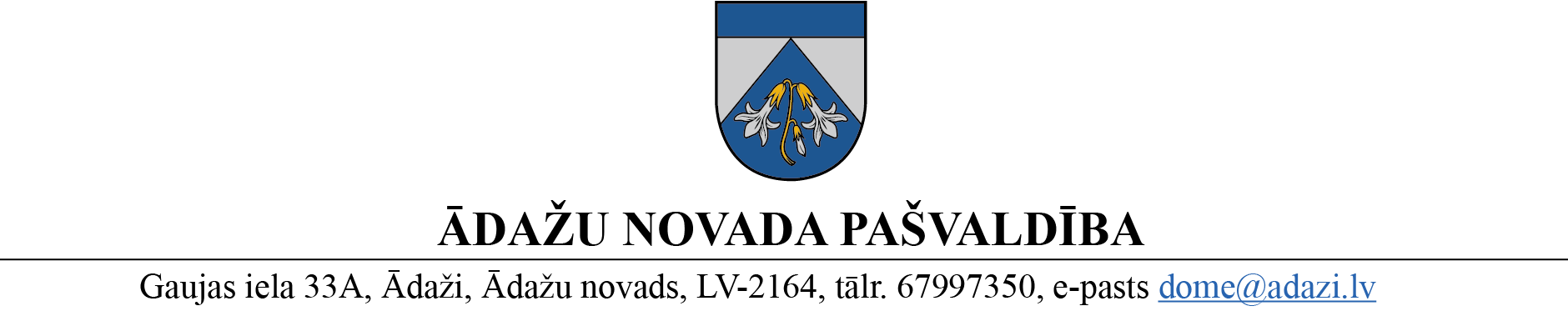 PROJEKTS uz 03.04.2023.vēlamais datums izskatīšanai: Finanšu komitejā: 19.04.2023.domē: 26.04.2023.sagatavotāji: G.Porietis, L.Bernāns, I.Gothardeziņotājs: G.PorietisLĒMUMSĀdažos, Ādažu novadā2023. gada 26. aprīlī 				     		 Nr.{{DOKREGNUMURS}}	Par pašvaldības siltumapgādes funkcijas Carnikavā nodošanu SIA “Ādažu namsaimnieks”Pašvaldību likuma 4. panta pirmās daļas 1. punkta izpratnē pašvaldības autonomā funkcija ir organizēt iedzīvotājiem ūdenssaimniecības, siltumapgādes un sadzīves atkritumu apsaimniekošanas pakalpojumus neatkarīgi no tā, kā īpašumā atrodas dzīvojamais fonds.Pamatojoties uz Ādažu novada domes 2020. gada 22. decembra lēmumu Nr.273 “Par sabiedrisko pakalpojumu līgumu slēgšanu ar SIA “Ādažu namsaimnieks” (turpmāk – Lēmums) un 2020. gada 28. decembra līgumu par sabiedrisko pakalpojumu (siltumapgāde) sniegšanu Nr. JUR 2020-12/955 (turpmāk – Līgums) pašvaldības funkciju nodrošināt iedzīvotājiem komunālos pakalpojumus, to starp siltumapgādi (siltumenerģijas pārvade, sadale un tirdzniecība) Ādažu pilsētā un Kadagas ciema daļās, kur tiek nodrošināta centralizēts siltumapgādes pakalpojums, nodrošina SIA „Ādažu namsaimnieks” (turpmāk – SIA). Carnikavas pagasta Carnikavas ciemā siltumapgādes pakalpojumu nodrošina pašvaldības aģentūra “Carnikavas komunālserviss” (turpmāk – Aģentūra), pamatojoties uz Publisko aģentūru likumu, pašvaldības 2022. gada 23. februāra saistošajiem noteikumiem Nr. 17/2022 “Pašvaldības aģentūras "Carnikavas komunālserviss" nolikums” un 2010. gada 18. februāra pārvaldes līgumu, kas noslēgts starp Aģentūru un Carnikavas novada domi. Pašvaldības administrācija veica Aģentūras un SIA juridiskās formas un kompetences izvērtējumu (pielikumā), apzinot to raksturīgākās priekšrocības un trūkumus, kā arī faktisko situāciju siltumapgādes funkcijas organizācijā, secinot, ka:Aģentūra un SIA sniedz siltumapgādes funkciju Ādažu novadā, katrs savā pagastā, un šīs funkcijas dublēšanās rezultātā nav iespējami vienoti pārvaldīt un uzturēt siltumapgādes pakalpojumu, jo katrs no pakalpojumu sniedzējiem šobrīd to veic ar saviem resursiem un savām darba organizācijas procedūrām. Savukārt funkcijas centralizācijas rezultātā samazinātos administratīvais slogs uz abiem pakalpojuma sniedzējiem un pašvaldību kopumā, kā arī notiktu vienveidīga siltumapgādes sistēmas nepārtraukta darbība, attīstība, darbu plānošana, to izpilde, aktīvu un administratīvā pārvaldība, funkcijas izpildes kontrole, kā arī klientu kvalitatīva, savlaicīga un droša apkalpošana.Aģentūra, atšķirībā no SIA, tiek pilnībā dotēta no pašvaldības budžeta, tādējādi tai ir daudz mazāk iespēju patstāvīgi piesaistīt ārējo finansējumu. Centralizējot siltumapgādes funkciju Aģentūrā, situācija vēl vairāk pasliktinātos, jo uz pašvaldības budžetu gultos arī SIA pašreizējās atbildības un aktīvu uzturēšanas pienākumi. Savukārt centralizējot funkciju SIA situācija uzlabotos, jo SIA var daudz plašāk piesaistīt finansējumu investīcijām no citiem finanšu avotiem, t.sk. ES struktūrfondu līdzekļus, kredītus un savus finanšu līdzekļus. Uz pašvaldību attiektos vien galvotāja saistības vai īpaši nozīmīgu pamatlīdzekļu iegāde gadījumos, ja klienti ir pašvaldības iestādes. Aģentūras manta ir pašvaldības manta, kas atrodas Aģentūras valdījumā (Publisko aģentūru likuma 24. panta pirmā daļa). Centralizējot funkciju SIA, pašvaldības manta tiktu ieguldīta SIA pamatkapitālā un kalpotu par aktīvu vērtības garantu, kā arī samazinātos pašvaldības mantas administratīvās pārvaldības un grāmatvedības uzskaites slogs.  Aģentūras organizatoriskā un darba samaksas struktūra ir veidota tā, ka daudzi darbinieki ir daļēji nodarbināti ūdenssaimniecības un siltumsaimniecības pakalpojumu nodrošināšanā, arī atalgojums procentuāli ieguldījumam veido atalgojuma sadaļu no ūdenssaimniecības un siltumsaimniecības ieņēmumiem. Centralizējot funkciju SIA, visas ar to saistītās izmaksas uzņēmums segtu ar saviem ražošanas līdzekļiem, infrastruktūras aktīviem un tehnisko personālu. Funkcijas izpildes administratīvais resurss tiktu nodrošināts neatkarīgi gan no pašvaldības budžeta, gan arī no pašvaldības atbalsta resursiem (grāmatvedība, lietvedība, juridiskais nodrošinājums, tajā skaitā darba drošība, darbs ar parādniekiem, iepirkumu organizēšana, u.tml.). SIA būtu arī lielāka rīcības brīvība komercdarbības organizēšanā (piemēram, tā var paplašināt ar siltumapgādi saistīto pakalpojumu klāstu (siltumapgādes skaitītāju verifikācija, u.tml.)).Centralizējot funkciju SIA, siltumapgādes tarifu izskatīšanu un apstiprināšanu veiktu Sabiedrisko pakalpojumu regulēšanas komisija (SPRK), kas spēj labāk par pašvaldību, t.i., rūpīgāk un kvalitatīvāk izvērtēt iesniegtos tarifu projektus, jo SPRK ir speciālā kompetence šajā jautājumā.Apvienojot iepriekšējo Carnikavas novada pašvaldību un Ādažu novada pašvaldību, Aģentūrai tika uzdots pildīt Aģentūras nolikuma 7. punktā noteiktos uzdevumus arī Ādažu pagasta teritorijā (apsaimniekot un labiekārtot pašvaldības nekustamos īpašumus, publisko teritoriju apgaismojumu, apstādījumus, komunālās saimniecības objektus, nodrošināt sanitāro tīrību, kā arī organizēt un uzraudzīt sadzīves atkritumu apsaimniekošanu, veikt pašvaldības nozīmes ielu un ceļu uzturēšanu, u.c.). Līdz 30.06.2021. Aģentūra apsaimniekoja 666 īpašumus (t.sk. ielas un ceļus 166 km kopgarumā). Sākot ar 01.07.2021. Aģentūra pārņēma vēl papildu 365 īpašumus (t.sk. ielas un ceļus 154 km kopgarumā). Centralizējot funkciju SIA, Aģentūra spētu daļu no saviem siltumapgādes izpildē iesaistītajiem personāla resursiem novirzīt Aģentūras citu pamatuzdevumu labākai izpildei.Ar pašvaldības domes 2022. gada 27. jūlija lēmumu Nr.320 “Par Carnikavas pagasta ūdenssaimniecības nodošanu SIA “Ādažu ūdens”, dome konceptuāli atbalstīja Aģentūrai piekritīgo ūdensapgādes funkciju Carnikavas pagastā nodot pašvaldības SIA “Ādažu ūdens”. Minētā lēmuma izpildes uzdevums ir nostiprināts arī šī uzņēmuma attīstības stratēģijā 2022.-2027. gadam. Arī Aģentūras darbības stratēģijas 3.2.3. apakšpunktā (kā darbības prioritāte) un 3.3.1.3. apakšpunktā (kā stratēģiskais mērķis) noteikta ūdenssaimniecības un siltumsaimniecības nodošana pašvaldības kapitālsabiedrībām. Tādējādi, pēc ūdenssaimniecības nodošanas SIA “Ādažu ūdens”, arī racionālā nozīmē nav lietderīgi atstāt Aģentūrai siltumapgādes funkcijas nodrošināšanu.SIA ir ilgstoša (no 16.12.2003.) un nozīmīga darbības pieredze centralizētas siltumapgādes funkcijas izpildē divās aglomerācijas – Ādažu pilsētā un Kadagas ciemā. Uzņēmuma rīcībā ir visi nepieciešamie līdzekļi minētās funkcijas pārņemšanai un turpmākajai izpildei Carnikavā, neveicot būtiskas organizatoriskas izmaiņas vai iegādājoties nozīmīgus resursus. Saskaņā ar SIA atskaitēm domei par pašvaldības tai noteikto uzdevumu izpildi iepriekšējos gados, var secināt, ka SIA ir savlaicīgi un labi pildījusi tai noteiktos uzdevumus, tai skaitā nodrošinot darbības pārskatāmību, regulāri publicējot plašu informācijas klāstu uzņēmuma tīmekļvietnē https://adazunamsaimnieks.lv/. Dome ar savu 2020. gada 25. augusta lēmumu Nr. 187 “Par Ādažu novada domes dalības vērtējumu pašvaldības kapitālsabiedrībās” atzina, ka SIA atbilst Valsts pārvaldes iekārtas likuma 88. pantā noteiktajiem nosacījumiem attiecībā uz kapitālsabiedrībām, un ka  dome arī turpmāk saglabā dalību SIA „Ādažu namsaimnieks”.Siltumapgādes pakalpojuma nodrošināšanas veids un formas izvēle ir pašvaldības domes kompetence, lai īstenotu pašvaldības autonomās funkcijas izpildi. Pašvaldībai nepieciešams izvēlēties efektīvāko un lietderīgāko juridisko formu un funkcijas nodrošināšanas veidu, lai sasniegtu pašvaldības mērķus, tajā skaitā, centralizēt funkcijas. Siltumenerģijas pārvade, sadale un tirdzniecība ir stratēģiski svarīga nozare, ko regulē speciāli normatīvie akti, nosakot īpašas prasības pakalpojuma sniegšanai, nodrošinot drošu un nepārtrauktu pakalpojuma sniegšanu. Domes ieskatā centralizētie siltumapgādes pakalpojumi Ādažu novadā jānodrošina vienoti, un ar viena pakalpojuma sniedzēja – SIA “Ādažu namsaimnieks” starpniecību, tādējādi samazinot administratīvos resursus, nodrošinot vienveidīgu pakalpojumu sniegšanas, finanšu līdzekļu izlietošanas un saimnieciskās attīstības kārtību. Atbilstoši Komerclikuma 153. un 154. panta prasībām, lai varētu nodot Aģentūras siltumapgādes pakalpojuma pamatlīdzekļus SIA un ieguldīt tos SIA pamatkapitālā, nepieciešams veikt pamatlīdzekļu vērtējumu. Pamatlīdzekļu vērtēšanas pakalpojuma prognozējamās izmaksas ir aptuveni EUR 25 000.Pamatojoties uz Pašvaldību likuma 4. panta pirmās daļas 1. punktu, 10. panta pirmās daļas 8. punktu, Valsts pārvaldes iekārtas likuma 15. panta trešās daļas 4. punktu un 30. panta otro daļu, kā arī Finanšu komitejas 19.04.2023. atzinumu, Ādažu novada pašvaldības domeNOLEMJ:Konceptuāli atbalstīt pašvaldības aģentūras “Carnikavas komunālserviss” nodrošinātās Carnikavas pagasta centralizētās siltumapgādes funkcijas nodošanu pašvaldības SIA “Ādažu namsaimnieks” līdz 2023. gada 31. decembrim. Aģentūrai līdz 2023. gada 28. jūnijam iesniegt domei apstiprināšanai ar SIA “Ādažu namsaimnieks” saskaņotu Carnikavas pagasta centralizētās siltumapgādes funkciju, resursu un saistību pārņemšanas plānu. Aģentūrai organizēt tai piederošo siltumapgādes funkcijas izpildes pamatlīdzekļu novērtēšanu (ārpakalpojums) un apmaksāt ar to saistītos faktiskos izdevumus no Aģentūras 2023. gada budžeta tāmes līdzekļiem.Pašvaldības izpilddirektoram veikt lēmuma izpildes kontroli.Pašvaldības domes priekšsēdētāja 						      K. Miķelsone Sadale:@ - CKS, ĀN, FIN, IDR